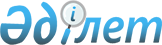 О внесении изменений в решение маслихата от 24 декабря 2021 года № 77 "О бюджете города Аркалыка на 2022-2024 годы"Решение маслихата города Аркалыка Костанайской области от 14 декабря 2022 года № 174
      Аркалыкский городской маслихат РЕШИЛ:
      1. Внести в решение маслихата "О бюджете города Аркалыка на 2022-2024 годы" от 24 декабря 2021 года № 77 (зарегистрировано в Реестре государственной регистрации нормативных правовых актов за № 26101) следующие изменения:
      пункт 1 указанного решения изложить в новой редакции:
      "1. Утвердить бюджет города Аркалыка на 2022-2024 годы согласно приложениям 1, 2, 3 соответственно, в том числе на 2022 год в следующих объемах:
      1) доходы – 10337549,0 тысяч тенге, в том числе по:
      налоговым поступлениям – 2389217,7 тысяч тенге;
      неналоговым поступлениям – 30345,0 тысяч тенге;
      поступлениям от продажи основного капитала – 51731,0 тысяч тенге;
      поступлениям трансфертов – 7866255,3 тысяч тенге, из них объем субвенций – 2702066,0 тысяч тенге;
      2) затраты – 10348472,0 тысяч тенге;
      3) чистое бюджетное кредитование – 12768,0 тысяч тенге:
      бюджетные кредиты – 23829,0 тысяч тенге;
      погашение бюджетных кредитов – 11061,0 тысяч тенге;
      4) сальдо по операциям с финансовыми активами – 171248,0 тысяч тенге:
      приобретение финансовых активов – 171248,0 тысяч тенге;
      5) дефицит (профицит) бюджета – -194939,0 тысяч тенге;
      6) финансирование дефицита (использование профицита) бюджета – 194939,0 тысяч тенге:
      поступление займов – 23829,0 тысяч тенге;
      погашение займов – 11061,0 тысяч тенге;
      используемые остатки бюджетных средств – 182171,0 тысяч тенге.";
      пункт 5 указанного решения изложить в новой редакции:
      "5. Учесть, что в бюджете города на 2022 год предусмотрен объем целевых текущих трансфертов из республиканского бюджета в сумме 348426,5 тысяч тенге, из гарантированного трансферта из Национального фонда Республики Казахстан в сумме 755746,6 тысяч тенге.";
      пункт 6 указанного решения изложить в новой редакции:
      "6. Учесть, что в бюджете города на 2022 год предусмотрен объем целевых текущих трансфертов из областного бюджета в сумме 1885073,3 тысяч тенге.";
      пункт 7 указанного решения изложить в новой редакции:
      "7. Учесть, что в бюджете города на 2022 год предусмотрен объем целевых трансфертов на развитие из Национального фонда Республики Казахстан в сумме 208746,0 тысяч тенге, из гарантированного трансферта из Национального фонда Республики Казахстан в сумме 250000,0 тысяч тенге, из республиканского бюджета в сумме 258113,0 тысяч тенге.";
      пункт 8 указанного решения изложить в новой редакции:
      "8. Учесть, что в бюджете города на 2022 год предусмотрен объем целевых трансфертов из областного бюджета на развитие в сумме 320925,9 тысяч тенге.";
      пункт 9 указанного решения изложить в новой редакции:
      "9. Учесть, что в бюджете города на 2022 год предусмотрен объем бюджетных кредитов из республиканского бюджета в сумме 23829,0 тысяч тенге, в том числе:
      местным исполнительным органам для реализации мер социальной поддержки специалистов в сумме 23829,0 тысяч тенге.";
      приложения 1, 2 к указанному решению изложить в новой редакции согласно приложениям 1, 2 к настоящему решению.
      2. Настоящее решение вводится в действие с 1 января 2022 года. Бюджет города Аркалыка на 2022 год Бюджет города Аркалыка на 2023 год
					© 2012. РГП на ПХВ «Институт законодательства и правовой информации Республики Казахстан» Министерства юстиции Республики Казахстан
				
      Секретарь Аркалыкского городского маслихата 

Г. Елтебаева
Приложение 1к решению Аркалыкскогогородского маслихатаот 14 декабря 2022 года№ 174Приложение 1к решению Аркалыкскогогородского маслихатаот 24 декабря 2021 года№ 77
Категория
Категория
Категория
Категория
Категория
Сумма, тысяч тенге
Класс
Класс
Класс
Класс
Сумма, тысяч тенге
Подкласс
Подкласс
Подкласс
Сумма, тысяч тенге
Наименование
Наименование
Сумма, тысяч тенге
I. Доходы
I. Доходы
10 337 549,0
1
Налоговые поступления
Налоговые поступления
2 389 217,7
01
Подоходный налог
Подоходный налог
1 104 247,7
1
Корпоративный подоходный налог
Корпоративный подоходный налог
123 405,0
2
Индивидуальный подоходный налог
Индивидуальный подоходный налог
980 842,7
03
Социальный налог
Социальный налог
711 384,0
1
Социальный налог
Социальный налог
711 384,0
04
Hалоги на собственность
Hалоги на собственность
493 556,0
1
Hалоги на имущество
Hалоги на имущество
419 069,0
3
Земельный налог
Земельный налог
13 448,0
4
Hалог на транспортные средства
Hалог на транспортные средства
61 039,0
05
Внутренние налоги на товары, работы и услуги
Внутренние налоги на товары, работы и услуги
72 301,0
2
Акцизы
Акцизы
4 175,0
3
Поступления за использование природных и других ресурсов
Поступления за использование природных и других ресурсов
50 451,0
4
Сборы за ведение предпринимательской и профессиональной деятельности
Сборы за ведение предпринимательской и профессиональной деятельности
17 675,0
08
Обязательные платежи, взимаемые за совершение юридически значимых действий и (или) выдачу документов уполномоченными на то государственными органами или должностными лицами
Обязательные платежи, взимаемые за совершение юридически значимых действий и (или) выдачу документов уполномоченными на то государственными органами или должностными лицами
7 729,0
1
Государственная пошлина
Государственная пошлина
7 729,0
2
Неналоговые поступления
Неналоговые поступления
30 345,0
01
Доходы от государственной собственности
Доходы от государственной собственности
10 856,0
4
Доходы на доли участия в юридических лицах, находящиеся в государственной собственности
Доходы на доли участия в юридических лицах, находящиеся в государственной собственности
17,0
5
Доходы от аренды имущества, находящегося в государственной собственности
Доходы от аренды имущества, находящегося в государственной собственности
10 794,0
7
Вознаграждения по кредитам, выданным из государственного бюджета
Вознаграждения по кредитам, выданным из государственного бюджета
7,0
9
Прочие доходы от государственной собственности
Прочие доходы от государственной собственности
38,0
03
Поступления денег от проведения государственных закупок, организуемых государственными учреждениями, финансируемыми из государственного бюджета
Поступления денег от проведения государственных закупок, организуемых государственными учреждениями, финансируемыми из государственного бюджета
755,0
1
Поступления денег от проведения государственных закупок, организуемых государственными учреждениями, финансируемыми из государственного бюджета
Поступления денег от проведения государственных закупок, организуемых государственными учреждениями, финансируемыми из государственного бюджета
755,0
06
Прочие неналоговые поступления
Прочие неналоговые поступления
18 734,0
1
Прочие неналоговые поступления
Прочие неналоговые поступления
18 734,0
3
Поступления от продажи основного капитала
Поступления от продажи основного капитала
51 731,0
01
Продажа государственного имущества, закрепленного за государственными учреждениями
Продажа государственного имущества, закрепленного за государственными учреждениями
33 983,0
1
Продажа государственного имущества, закрепленного за государственными учреждениями
Продажа государственного имущества, закрепленного за государственными учреждениями
33 983,0
03
Продажа земли и нематериальных активов
Продажа земли и нематериальных активов
17 748,0
1
Продажа земли
Продажа земли
12 141,0
2
Продажа нематериальных активов
Продажа нематериальных активов
5 607,0
4
Поступления трансфертов 
Поступления трансфертов 
7 866 255,3
02
Трансферты из вышестоящих органов государственного управления
Трансферты из вышестоящих органов государственного управления
7 866 255,3
2
Трансферты из областного бюджета
Трансферты из областного бюджета
7 866 255,3
Функциональная группа
Функциональная группа
Функциональная группа
Функциональная группа
Функциональная группа
Сумма, тысяч тенге
Функциональная подгруппа
Функциональная подгруппа
Функциональная подгруппа
Функциональная подгруппа
Сумма, тысяч тенге
Администратор бюджетных программ
Администратор бюджетных программ
Администратор бюджетных программ
Сумма, тысяч тенге
Программа
Программа
Сумма, тысяч тенге
Наименование
Сумма, тысяч тенге
II. Затраты
10 348 472,0
01
Государственные услуги общего характера
582 204,1
1
Представительные, исполнительные и другие органы, выполняющие общие функции государственного управления
431 859,9
112
Аппарат маслихата района (города областного значения)
39 988,5
001
Услуги по обеспечению деятельности маслихата района (города областного значения)
38 337,0
005
Повышение эффективности деятельности депутатов маслихатов
1 651,5
122
Аппарат акима района (города областного значения)
391 871,4
001
Услуги по обеспечению деятельности акима района (города областного значения)
382 833,4
003
Капитальные расходы государственного органа
7 038,0
009
Капитальные расходы подведомственных государственных учреждений и организаций
2 000,0
2
Финансовая деятельность
55 844,6
452
Отдел финансов района (города областного значения)
55 844,6
001
Услуги по реализации государственной политики в области исполнения бюджета и управления коммунальной собственностью района (города областного значения)
47 939,6
003
Проведение оценки имущества в целях налогообложения
1 533,0
010
Приватизация, управление коммунальным имуществом, постприватизационная деятельность и регулирование споров, связанных с этим
293,0
113
Целевые текущие трансферты нижестоящим бюджетам
6 079,0
5
Планирование и статистическая деятельность
31 864,5
453
Отдел экономики и бюджетного планирования района (города областного значения)
31 864,5
001
Услуги по реализации государственной политики в области формирования и развития экономической политики, системы государственного планирования
31 410,2
004
Капитальные расходы государственного органа
454,3
9
Прочие государственные услуги общего характера
62 635,1
492
Отдел жилищно-коммунального хозяйства, пассажирского транспорта, автомобильных дорог и жилищной инспекции района (города областного значения)
62 635,1
001
Услуги по реализации государственной политики на местном уровне в области жилищно-коммунального хозяйства, пассажирского транспорта, автомобильных дорог и жилищной инспекции
59 081,0
013
Капитальные расходы государственного органа
3 554,1
02
Оборона
22 096,0
1
Военные нужды
12 916,0
122
Аппарат акима района (города областного значения)
12 916,0
005
Мероприятия в рамках исполнения всеобщей воинской обязанности
12 916,0
2
Организация работы по чрезвычайным ситуациям
9 180,0
122
Аппарат акима района (города областного значения)
9 180,0
006
Предупреждение и ликвидация чрезвычайных ситуаций масштаба района (города областного значения)
9 180,0
03
Общественный порядок, безопасность, правовая, судебная, уголовно-исполнительная деятельность
11 262,0
9
Прочие услуги в области общественного порядка и безопасности
11 262,0
492
Отдел жилищно-коммунального хозяйства, пассажирского транспорта, автомобильных дорог и жилищной инспекции района (города областного значения)
11 262,0
021
Обеспечение безопасности дорожного движения в населенных пунктах
11 262,0
06
Социальная помощь и социальное обеспечение
887 413,4
1
Социальное обеспечение
174 841,0
451
Отдел занятости и социальных программ района (города областного значения)
174 841,0
005
Государственная адресная социальная помощь
174 841,0
2
Социальная помощь
576 053,4
451
Отдел занятости и социальных программ района (города областного значения)
576 053,4
002
Программа занятости
240 788,5
006
Оказание жилищной помощи
2 523,0
007
Социальная помощь отдельным категориям нуждающихся граждан по решениям местных представительных органов
16 683,4
010
Материальное обеспечение детей-инвалидов, воспитывающихся и обучающихся на дому
4 693,2
013
Социальная адаптация лиц, не имеющих определенного местожительства
96 543,1
014
Оказание социальной помощи нуждающимся гражданам на дому
70 257,5
015
Территориальные центры социального обслуживания пенсионеров и инвалидов
50 344,0
017
Обеспечение нуждающихся инвалидов протезно-ортопедическими, сурдотехническими и тифлотехническими средствами, специальными средствами передвижения, обязательными гигиеническими средствами, а также предоставление услуг санаторно-курортного лечения, специалиста жестового языка, индивидуальных помощников в соответствии с индивидуальной программой реабилитации инвалида
45 040,7
023
Обеспечение деятельности центров занятости населения
49 180,0
9
Прочие услуги в области социальной помощи и социального обеспечения
136 519,0
451
Отдел занятости и социальных программ района (города областного значения)
136 519,0
001
Услуги по реализации государственной политики на местном уровне в области обеспечения занятости и реализации социальных программ для населения
70 775,0
011
Оплата услуг по зачислению, выплате и доставке пособий и других социальных выплат
3 000,0
021
Капитальные расходы государственного органа 
430,0
050
Обеспечение прав и улучшение качества жизни инвалидов в Республике Казахстан
23 429,0
054
Размещение государственного социального заказа в неправительственных организациях
38 115,0
067
Капитальные расходы подведомственных государственных учреждений и организаций
770,0
07
Жилищно-коммунальное хозяйство
2 584 721,2
1
Жилищное хозяйство
357 298,8
472
Отдел строительства, архитектуры и градостроительства района (города областного значения)
320 007,8
003
Проектирование и (или) строительство, реконструкция жилья коммунального жилищного фонда
60 000,0
004
Проектирование, развитие и (или) обустройство инженерно-коммуникационной инфраструктуры
260 007,8
492
Отдел жилищно-коммунального хозяйства, пассажирского транспорта, автомобильных дорог и жилищной инспекции района (города областного значения)
37 291,0
003
Организация сохранения государственного жилищного фонда
36 591,0
004
Обеспечение жильем отдельных категорий граждан
700,0
2
Коммунальное хозяйство
1 879 383,7
472
Отдел строительства, архитектуры и градостроительства района (города областного значения)
478 891,2
006
Развитие системы водоснабжения и водоотведения
215 681,5
058
Развитие системы водоснабжения и водоотведения в сельских населенных пунктах
263 209,7
492
Отдел жилищно-коммунального хозяйства, пассажирского транспорта, автомобильных дорог и жилищной инспекции района (города областного значения)
1 400 492,5
011
Обеспечение бесперебойного теплоснабжения малых городов
1 400 492,5
3
Благоустройство населенных пунктов
348 038,7
492
Отдел жилищно-коммунального хозяйства, пассажирского транспорта, автомобильных дорог и жилищной инспекции района (города областного значения)
348 038,7
015
Освещение улиц в населенных пунктах
139 059,7
016
Обеспечение санитарии населенных пунктов
10 059,0
017
Содержание мест захоронений и захоронение безродных
1 855,0
018
Благоустройство и озеленение населенных пунктов
197 065,0
08
Культура, спорт, туризм и информационное пространство
602 045,5
1
Деятельность в области культуры
180 797,5
455
Отдел культуры и развития языков района (города областного значения)
180 797,5
003
Поддержка культурно-досуговой работы
180 797,5
2
Спорт
239 108,5
465
Отдел физической культуры и спорта района (города областного значения)
239 108,5
001
Услуги по реализации государственной политики на местном уровне в сфере физической культуры и спорта
23 954,0
004
Капитальные расходы государственного органа 
50 500,0
005
Развитие массового спорта и национальных видов спорта 
145 206,0
006
Проведение спортивных соревнований на районном (города областного значения) уровне
4 065,0
007
Подготовка и участие членов сборных команд района (города областного значения) по различным видам спорта на областных спортивных соревнованиях
15 383,5
3
Информационное пространство
83 314,1
455
Отдел культуры и развития языков района (города областного значения)
70 107,1
006
Функционирование районных (городских) библиотек
57 771,0
007
Развитие государственного языка и других языков народа Казахстана
12 336,1
456
Отдел внутренней политики района (города областного значения)
13 207,0
002
Услуги по проведению государственной информационной политики
13 207,0
9
Прочие услуги по организации культуры, спорта, туризма и информационного пространства
98 825,4
455
Отдел культуры и развития языков района (города областного значения)
58 328,4
001
Услуги по реализации государственной политики на местном уровне в области развития языков и культуры
28 399,3
010
Капитальные расходы государственного органа
3 660,0
032
Капитальные расходы подведомственных государственных учреждений и организаций
26 269,1
456
Отдел внутренней политики района (города областного значения)
40 497,0
001
Услуги по реализации государственной политики на местном уровне в области информации, укрепления государственности и формирования социального оптимизма граждан
18 844,0
003
Реализация мероприятий в сфере молодежной политики
21 653,0
09
Топливно-энергетический комплекс и недропользование
97 478,6
1
Топливо и энергетика
97 478,6
472
Отдел строительства, архитектуры и градостроительства района (города областного значения)
2 779,0
009
Развитие теплоэнергетической системы
2 779,0
492
Отдел жилищно-коммунального хозяйства, пассажирского транспорта, автомобильных дорог и жилищной инспекции района (города областного значения)
94 699,6
019
Развитие теплоэнергетической системы
94 699,6
10
Сельское, водное, лесное, рыбное хозяйство, особо охраняемые природные территории, охрана окружающей среды и животного мира, земельные отношения
85 772,2
1
Сельское хозяйство
32 510,0
462
Отдел сельского хозяйства района (города областного значения)
32 510,0
001
Услуги по реализации государственной политики на местном уровне в сфере сельского хозяйства
32 510,0
6
Земельные отношения
47 375,5
463
Отдел земельных отношений района (города областного значения)
47 375,5
001
Услуги по реализации государственной политики в области регулирования земельных отношений на территории района (города областного значения)
22 423,5
006
Землеустройство, проводимое при установлении границ районов, городов областного значения, районного значения, сельских округов, поселков, сел
24 952,0
9
Прочие услуги в области сельского, водного, лесного, рыбного хозяйства, охраны окружающей среды и земельных отношений
5 886,7
453
Отдел экономики и бюджетного планирования района (города областного значения)
5 886,7
099
Реализация мер по оказанию социальной поддержки специалистов
5 886,7
11
Промышленность, архитектурная, градостроительная и строительная деятельность
36 915,2
2
Архитектурная, градостроительная и строительная деятельность
36 915,2
472
Отдел строительства, архитектуры и градостроительства района (города областного значения)
36 915,2
001
Услуги по реализации государственной политики в области строительства, архитектуры и градостроительства на местном уровне
36 136,0
015
Капитальные расходы государственного органа
779,2
12
Транспорт и коммуникации
1 571 807,7
1
Автомобильный транспорт
1 571 807,7
492
Отдел жилищно-коммунального хозяйства, пассажирского транспорта, автомобильных дорог и жилищной инспекции района (города областного значения)
1 571 807,7
023
Обеспечение функционирования автомобильных дорог
113 163,8
025
Реализация приоритетных проектов транспортной инфраструктуры
1 079 224,4
045
Капитальный и средний ремонт автомобильных дорог районного значения и улиц населенных пунктов
379 419,5
13
Прочие
30 155,9
3
Поддержка предпринимательской деятельности и защита конкуренции
19 091,0
469
Отдел предпринимательства района (города областного значения)
19 091,0
001
Услуги по реализации государственной политики на местном уровне в области развития предпринимательства
19 091,0
9
Прочие
11 064,9
452
Отдел финансов района (города областного значения)
11 064,9
012
Резерв местного исполнительного органа района (города областного значения) 
11 064,9
14
Обслуживание долга
12 662,3
1
Обслуживание долга
12 662,3
452
Отдел финансов района (города областного значения)
12 662,3
013
Обслуживание долга местных исполнительных органов по выплате вознаграждений и иных платежей по займам из областного бюджета
12 662,3
15
Трансферты
3 823 937,9
1
Трансферты
3 823 937,9
452
Отдел финансов района (города областного значения)
3 823 937,9
006
Возврат неиспользованных (недоиспользованных) целевых трансфертов
1 251,1
024
Целевые текущие трансферты из нижестоящего бюджета на компенсацию потерь вышестоящего бюджета в связи с изменением законодательства
3 435 703,0
038
Субвенции
290 402,0
054
Возврат сумм неиспользованных (недоиспользованных) целевых трансфертов, выделенных из республиканского бюджета за счет целевого трансферта из Национального фонда Республики Казахстан
96 581,8
IІІ. Чистое бюджетное кредитование
12 768,0
Бюджетные кредиты
23 829,0
10
Сельское, водное, лесное, рыбное хозяйство, особо охраняемые природные территории, охрана окружающей среды и животного мира, земельные отношения
23 829,0
9
Прочие услуги в области сельского, водного, лесного, рыбного хозяйства, охраны окружающей среды и земельных отношений
23 829,0
453
Отдел экономики и бюджетного планирования района (города областного значения)
23 829,0
006
Бюджетные кредиты для реализации мер социальной поддержки специалистов
23 829,0
Погашение бюджетных кредитов
11 061,0
5
Погашение бюджетных кредитов
11 061,0
01
Погашение бюджетных кредитов
11 061,0
1
Погашение бюджетных кредитов, выданных из государственного бюджета
11 061,0
IV. Сальдо по операциям с финансовыми активами
171 248,0
Приобретение финансовых активов
171 248,0
13
Прочие
171 248,0
9
Прочие
171 248,0
492
Отдел жилищно-коммунального хозяйства, пассажирского транспорта, автомобильных дорог и жилищной инспекции района (города областного значения)
171 248,0
065
Формирование или увеличение уставного капитала юридических лиц
171 248,0
V. Дефицит (профицит) бюджета
-194 939,0
VI. Финансирование дефицита (использование профицита) бюджета
194 939,0
7
Поступления займов
23 829,0
01
Внутренние государственные займы
23 829,0
2
Договоры займа
23 829,0
16
Погашение займов
11 061,0
1
Погашение займов
11 061,0
452
Отдел финансов района (города областного значения)
11 061,0
008
Погашение долга местного исполнительного органа перед вышестоящим бюджетом
11 061,0
8
Используемые остатки бюджетных средств
182 171,0
01
Остатки бюджетных средств
182 171,0
1
Свободные остатки бюджетных средств
182 171,0
01
Свободные остатки бюджетных средств
182 171,0Приложение 2к решению Аркалыкскогогородского маслихатаот 14 декабря 2022 года№ 174Приложение 2к решению Аркалыкскогогородского маслихатаот 24 декабря 2021 года№ 77
Категория
Категория
Категория
Категория
Категория
Сумма, тысяч тенге
Класс
Класс
Класс
Класс
Сумма, тысяч тенге
Подкласс
Подкласс
Подкласс
Сумма, тысяч тенге
Наименование
Сумма, тысяч тенге
I. Доходы
4 768 530,3
1
Налоговые поступления
2 240 696,0
01
Подоходный налог
1 006 294,0
1
1
Корпоративный подоходный налог
120 020,0
2
2
Индивидуальный подоходный налог
886 274,0
03
Социальный налог
652 001,0
1
1
Социальный налог
652 001,0
04
Hалоги на собственность
510 152,0
1
1
Hалоги на имущество
443 267,0
3
3
Земельный налог
11 942,0
4
4
Hалог на транспортные средства
54 943,0
05
Внутренние налоги на товары, работы и услуги
67 361,0
2
2
Акцизы
3 905,0
3
3
Поступления за использование природных и других ресурсов
45 127,0
4
4
Сборы за ведение предпринимательской и профессиональной деятельности
18 329,0
08
Обязательные платежи, взимаемые за совершение юридически значимых действий и (или) выдачу документов уполномоченными на то государственными органами или должностными лицами
4 888,0
1
1
Государственная пошлина
4 888,0
2
Неналоговые поступления
12 852,0
01
Доходы от государственной собственности
6 069,0
4
4
Доходы на доли участия в юридических лицах, находящиеся в государственной собственности
19,0
5
5
Доходы от аренды имущества, находящегося в государственной собственности
6 023,0
7
7
Вознаграждения по кредитам, выданным из государственного бюджета
4,0
9
9
Прочие доходы от государственной собственности
23,0
03
Поступления денег от проведения государственных закупок, организуемых государственными учреждениями, финансируемыми из государственного бюджета
86,0
1
1
Поступления денег от проведения государственных закупок, организуемых государственными учреждениями, финансируемыми из государственного бюджета
86,0
06
Прочие неналоговые поступления
6 697,0
1
1
Прочие неналоговые поступления
6 697,0
3
Поступления от продажи основного капитала
13 500,0
01
Продажа государственного имущества, закрепленного за государственными учреждениями
7 500,0
1
1
Продажа государственного имущества, закрепленного за государственными учреждениями
7 500,0
03
Продажа земли и нематериальных активов
6 000,0
1
1
Продажа земли
3 000,0
2
2
Продажа нематериальных активов
3 000,0
4
Поступления трансфертов 
2 501 482,3
02
Трансферты из вышестоящих органов государственного управления
2 501 482,3
2
2
Трансферты из областного бюджета
2 501 482,3
Функциональная группа
Функциональная группа
Функциональная группа
Функциональная группа
Функциональная группа
Сумма, тысяч тенге
Функциональная подгруппа
Функциональная подгруппа
Функциональная подгруппа
Функциональная подгруппа
Сумма, тысяч тенге
Администратор бюджетных программ
Администратор бюджетных программ
Администратор бюджетных программ
Сумма, тысяч тенге
Программа
Программа
Сумма, тысяч тенге
Наименование
Сумма, тысяч тенге
II. Затраты
4 768 530,3
01
Государственные услуги общего характера
656 328,0
1
Представительные, исполнительные и другие органы, выполняющие общие функции государственного управления
528 521,0
112
Аппарат маслихата района (города областного значения)
31 832,0
001
Услуги по обеспечению деятельности маслихата района (города областного значения)
31 832,0
122
Аппарат акима района (города областного значения)
496 689,0
001
Услуги по обеспечению деятельности акима района (города областного значения)
495 560,0
009
Капитальные расходы подведомственных государственных учреждений и организаций
1 129,0
2
Финансовая деятельность
53 736,0
452
Отдел финансов района (города областного значения)
53 736,0
001
Услуги по реализации государственной политики в области исполнения бюджета и управления коммунальной собственностью района (города областного значения)
49 239,0
003
Проведение оценки имущества в целях налогообложения
1 556,0
010
Приватизация, управление коммунальным имуществом, постприватизационная деятельность и регулирование споров, связанных с этим
2 941,0
5
Планирование и статистическая деятельность
32 000,0
453
Отдел экономики и бюджетного планирования района (города областного значения)
32 000,0
001
Услуги по реализации государственной политики в области формирования и развития экономической политики, системы государственного планирования
32 000,0
9
Прочие государственные услуги общего характера
42 071,0
492
Отдел жилищно-коммунального хозяйства, пассажирского транспорта, автомобильных дорог и жилищной инспекции района (города областного значения)
42 071,0
001
Услуги по реализации государственной политики на местном уровне в области жилищно-коммунального хозяйства, пассажирского транспорта, автомобильных дорог и жилищной инспекции
42 071,0
02
Оборона
29 463,0
1
Военные нужды
19 683,0
122
Аппарат акима района (города областного значения)
19 683,0
005
Мероприятия в рамках исполнения всеобщей воинской обязанности
19 683,0
2
Организация работы по чрезвычайным ситуациям
9 780,0
122
Аппарат акима района (города областного значения)
9 780,0
006
Предупреждение и ликвидация чрезвычайных ситуаций масштаба района (города областного значения)
9 481,0
007
Мероприятия по профилактике и тушению степных пожаров районного (городского) масштаба, а также пожаров в населенных пунктах, в которых не созданы органы государственной противопожарной службы
299,0
03
Общественный порядок, безопасность, правовая, судебная, уголовно-исполнительная деятельность
12 744,0
9
Прочие услуги в области общественного порядка и безопасности
12 744,0
492
Отдел жилищно-коммунального хозяйства, пассажирского транспорта, автомобильных дорог и жилищной инспекции района (города областного значения)
12 744,0
021
Обеспечение безопасности дорожного движения в населенных пунктах
12 744,0
06
Социальная помощь и социальное обеспечение
654 513,0
1
Социальное обеспечение
4 570,0
451
Отдел занятости и социальных программ района (города областного значения)
4 570,0
005
Государственная адресная социальная помощь
4 570,0
2
Социальная помощь
572 591,0
451
Отдел занятости и социальных программ района (города областного значения)
572 591,0
002
Программа занятости
85 539,0
006
Оказание жилищной помощи
256 248,0
007
Социальная помощь отдельным категориям нуждающихся граждан по решениям местных представительных органов
17 544,0
010
Материальное обеспечение детей-инвалидов, воспитывающихся и обучающихся на дому
2 251,0
013
Социальная адаптация лиц, не имеющих определенного местожительства
59 444,0
014
Оказание социальной помощи нуждающимся гражданам на дому
54 619,0
015
Территориальные центры социального обслуживания пенсионеров и инвалидов
26 485,0
017
Обеспечение нуждающихся инвалидов протезно-ортопедическими, сурдотехническими и тифлотехническими средствами, специальными средствами передвижения, обязательными гигиеническими средствами, а также предоставление услуг санаторно-курортного лечения, специалиста жестового языка, индивидуальных помощников в соответствии с индивидуальной программой реабилитации инвалида
33 918,0
023
Обеспечение деятельности центров занятости населения
36 543,0
9
Прочие услуги в области социальной помощи и социального обеспечения
77 352,0
451
Отдел занятости и социальных программ района (города областного значения)
77 352,0
001
Услуги по реализации государственной политики на местном уровне в области обеспечения занятости и реализации социальных программ для населения
73 135,0
011
Оплата услуг по зачислению, выплате и доставке пособий и других социальных выплат
4 217,0
07
Жилищно-коммунальное хозяйство
1 572 426,2
1
Жилищное хозяйство
990 180,2
472
Отдел строительства, архитектуры и градостроительства района (города областного значения)
980 298,2
003
Проектирование и (или) строительство, реконструкция жилья коммунального жилищного фонда
471 117,2
004
Проектирование, развитие и (или) обустройство инженерно-коммуникационной инфраструктуры
509 181,0
492
Отдел жилищно-коммунального хозяйства, пассажирского транспорта, автомобильных дорог и жилищной инспекции района (города областного значения)
9 882,0
003
Организация сохранения государственного жилищного фонда
9 882,0
2
Коммунальное хозяйство
494 879,0
472
Отдел строительства, архитектуры и градостроительства района (города областного значения)
494 879,0
006
Развитие системы водоснабжения и водоотведения
226 924,0
058
Развитие системы водоснабжения и водоотведения в сельских населенных пунктах
267 955,0
3
Благоустройство населенных пунктов
87 367,0
492
Отдел жилищно-коммунального хозяйства, пассажирского транспорта, автомобильных дорог и жилищной инспекции района (города областного значения)
87 367,0
015
Освещение улиц в населенных пунктах
30 101,0
016
Обеспечение санитарии населенных пунктов
11 411,0
017
Содержание мест захоронений и захоронение безродных
3 090,0
018
Благоустройство и озеленение населенных пунктов
42 765,0
08
Культура, спорт, туризм и информационное пространство
654 653,5
1
Деятельность в области культуры
167 569,0
455
Отдел культуры и развития языков района (города областного значения)
167 569,0
003
Поддержка культурно-досуговой работы
167 569,0
2
Спорт
351 295,5
465
Отдел физической культуры и спорта района (города областного значения)
351 295,5
001
Услуги по реализации государственной политики на местном уровне в сфере физической культуры и спорта
21 785,0
004
Капитальные расходы государственного органа 
153 913,5
005
Развитие массового спорта и национальных видов спорта 
156 981,0
006
Проведение спортивных соревнований на районном (города областного значения) уровне
4 544,0
007
Подготовка и участие членов сборных команд района (города областного значения) по различным видам спорта на областных спортивных соревнованиях
14 072,0
3
Информационное пространство
65 344,0
455
Отдел культуры и развития языков района (города областного значения)
53 481,0
006
Функционирование районных (городских) библиотек
42 190,0
007
Развитие государственного языка и других языков народа Казахстана
11 291,0
456
Отдел внутренней политики района (города областного значения)
11 863,0
002
Услуги по проведению государственной информационной политики
11 863,0
9
Прочие услуги по организации культуры, спорта, туризма и информационного пространства
70 445,0
455
Отдел культуры и развития языков района (города областного значения)
25 790,0
001
Услуги по реализации государственной политики на местном уровне в области развития языков и культуры
25 790,0
456
Отдел внутренней политики района (города областного значения)
44 655,0
001
Услуги по реализации государственной политики на местном уровне в области информации, укрепления государственности и формирования социального оптимизма граждан
24 944,0
003
Реализация мероприятий в сфере молодежной политики
19 711,0
09
Топливно-энергетический комплекс и недропользование
128 506,6
1
Топливо и энергетика
128 506,6
492
Отдел жилищно-коммунального хозяйства, пассажирского транспорта, автомобильных дорог и жилищной инспекции района (города областного значения)
128 506,6
019
Развитие теплоэнергетической системы
128 506,6
10
Сельское, водное, лесное, рыбное хозяйство, особо охраняемые природные территории, охрана окружающей среды и животного мира, земельные отношения
88 645,0
1
Сельское хозяйство
32 546,0
462
Отдел сельского хозяйства района (города областного значения)
32 546,0
001
Услуги по реализации государственной политики на местном уровне в сфере сельского хозяйства
32 546,0
6
Земельные отношения
49 568,0
463
Отдел земельных отношений района (города областного значения)
49 568,0
001
Услуги по реализации государственной политики в области регулирования земельных отношений на территории района (города областного значения)
21 467,0
006
Землеустройство, проводимое при установлении границ районов, городов областного значения, районного значения, сельских округов, поселков, сел
28 101,0
9
Прочие услуги в области сельского, водного, лесного, рыбного хозяйства, охраны окружающей среды и земельных отношений
6 531,0
453
Отдел экономики и бюджетного планирования района (города областного значения)
6 531,0
099
Реализация мер по оказанию социальной поддержки специалистов
6 531,0
11
Промышленность, архитектурная, градостроительная и строительная деятельность
28 120,0
2
Архитектурная, градостроительная и строительная деятельность
28 120,0
472
Отдел строительства, архитектуры и градостроительства района (города областного значения)
28 120,0
001
Услуги по реализации государственной политики в области строительства, архитектуры и градостроительства на местном уровне
28 120,0
12
Транспорт и коммуникации
606 923,0
1
Автомобильный транспорт
606 923,0
492
Отдел жилищно-коммунального хозяйства, пассажирского транспорта, автомобильных дорог и жилищной инспекции района (города областного значения)
606 923,0
023
Обеспечение функционирования автомобильных дорог
38 870,0
025
Реализация приоритетных проектов транспортной инфраструктуры
568 053,0
13
Прочие
45 284,0
3
Поддержка предпринимательской деятельности и защита конкуренции
18 931,0
469
Отдел предпринимательства района (города областного значения)
18 931,0
001
Услуги по реализации государственной политики на местном уровне в области развития предпринимательства
18 931,0
9
Прочие
26 353,0
452
Отдел финансов района (города областного значения)
26 353,0
012
Резерв местного исполнительного органа района (города областного значения) 
26 353,0
15
Трансферты
290 924,0
1
Трансферты
290 924,0
452
Отдел финансов района (города областного значения)
290 924,0
038
Субвенции
290 924,0
IІІ. Чистое бюджетное кредитование
0,0
IV. Сальдо по операциям с финансовыми активами
0,0
V. Дефицит (профицит) бюджета
0,0
VI. Финансирование дефицита (использование профицита) бюджета
0,0